        PROJE BİLGİLERİ        BURSİYER BİLGİLERİNot: Bursiyere ait kimlik fotokopisi forma eklenmelidir.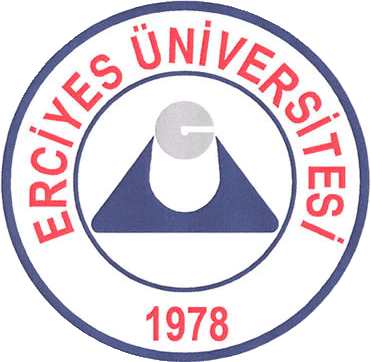 T.C. Erciyes ÜniversitesiBilimsel Araştırma Projeleri Koordinasyon BirimiKAMU DESTEKLİ ARAŞTIRMA PROJELERİBURSİYER BAŞLATMA BİLGİ FORMUProjenin BaşlığıProje NoProje YürütücüsüDestek ProgramıProje Başlama TarihiProje Bitiş TarihiSüresi (Ay)Bursiyerlik Başlama TarihiBursiyerlik Bitiş TarihiBursiyerlik Süresi (Ay)Aylık Burs Tutarı (TL)Adı SoyadıTC Kimlik NoTC Kimlik NoMobil TelefonE-posta AdresiE-posta AdresiDevam Ettiği Öğretim Düzeyi(   ) Lisans  (   ) Yüksek Lisans  (   ) Doktora  (   ) Sanatta Yeterlik(   ) Tıpta Uzmanlık (   ) Diş Hekimliğinde Uzmanlık (   ) Lisans  (   ) Yüksek Lisans  (   ) Doktora  (   ) Sanatta Yeterlik(   ) Tıpta Uzmanlık (   ) Diş Hekimliğinde Uzmanlık (   ) Lisans  (   ) Yüksek Lisans  (   ) Doktora  (   ) Sanatta Yeterlik(   ) Tıpta Uzmanlık (   ) Diş Hekimliğinde Uzmanlık (   ) Lisans  (   ) Yüksek Lisans  (   ) Doktora  (   ) Sanatta Yeterlik(   ) Tıpta Uzmanlık (   ) Diş Hekimliğinde Uzmanlık (   ) Lisans  (   ) Yüksek Lisans  (   ) Doktora  (   ) Sanatta Yeterlik(   ) Tıpta Uzmanlık (   ) Diş Hekimliğinde Uzmanlık (   ) Lisans  (   ) Yüksek Lisans  (   ) Doktora  (   ) Sanatta Yeterlik(   ) Tıpta Uzmanlık (   ) Diş Hekimliğinde Uzmanlık Bursiyer SGK Kapsamında Ücretli Bir İşte çalışıyor mu?  (   ) Evet   (   ) HayırCevabınız EVET ise:    (   ) Devlet Memuru   (   ) DiğerBursiyer SGK Kapsamında Ücretli Bir İşte çalışıyor mu?  (   ) Evet   (   ) HayırCevabınız EVET ise:    (   ) Devlet Memuru   (   ) DiğerBursiyer SGK Kapsamında Ücretli Bir İşte çalışıyor mu?  (   ) Evet   (   ) HayırCevabınız EVET ise:    (   ) Devlet Memuru   (   ) DiğerBursiyer SGK Kapsamında Ücretli Bir İşte çalışıyor mu?  (   ) Evet   (   ) HayırCevabınız EVET ise:    (   ) Devlet Memuru   (   ) DiğerBursiyer SGK Kapsamında Ücretli Bir İşte çalışıyor mu?  (   ) Evet   (   ) HayırCevabınız EVET ise:    (   ) Devlet Memuru   (   ) DiğerBursiyer SGK Kapsamında Ücretli Bir İşte çalışıyor mu?  (   ) Evet   (   ) HayırCevabınız EVET ise:    (   ) Devlet Memuru   (   ) DiğerBursiyer SGK Kapsamında Ücretli Bir İşte çalışıyor mu?  (   ) Evet   (   ) HayırCevabınız EVET ise:    (   ) Devlet Memuru   (   ) DiğerBursiyerin Ebeveynlerinden Dolayı Sağlık Güvencesi Var mı? (   ) Evet   (   ) HayırBursiyerin Ebeveynlerinden Dolayı Sağlık Güvencesi Var mı? (   ) Evet   (   ) HayırBursiyerin Ebeveynlerinden Dolayı Sağlık Güvencesi Var mı? (   ) Evet   (   ) HayırBursiyerin Ebeveynlerinden Dolayı Sağlık Güvencesi Var mı? (   ) Evet   (   ) HayırBursiyerin Ebeveynlerinden Dolayı Sağlık Güvencesi Var mı? (   ) Evet   (   ) HayırBursiyerin Ebeveynlerinden Dolayı Sağlık Güvencesi Var mı? (   ) Evet   (   ) HayırBursiyerin Ebeveynlerinden Dolayı Sağlık Güvencesi Var mı? (   ) Evet   (   ) HayırBursiyerlik Yaptığı Şehirdeki İkamet Adresi: Bursiyerlik Yaptığı Şehirdeki İkamet Adresi: Bursiyerlik Yaptığı Şehirdeki İkamet Adresi: Bursiyerlik Yaptığı Şehirdeki İkamet Adresi: Bursiyerlik Yaptığı Şehirdeki İkamet Adresi: Bursiyerlik Yaptığı Şehirdeki İkamet Adresi: Bursiyerlik Yaptığı Şehirdeki İkamet Adresi: BURSİYER NÜFUS KAYIT BİLGİLERİBURSİYER NÜFUS KAYIT BİLGİLERİBURSİYER NÜFUS KAYIT BİLGİLERİBURSİYER NÜFUS KAYIT BİLGİLERİBURSİYER NÜFUS KAYIT BİLGİLERİBURSİYER NÜFUS KAYIT BİLGİLERİBURSİYER NÜFUS KAYIT BİLGİLERİBaba AdıBaba AdıMahalle- KöyMahalle- KöyAna AdıAna AdıCilt NoCilt NoDoğum TarihiDoğum TarihiAile Sıra NoAile Sıra NoDoğum YeriDoğum YeriSıra NoSıra NoN.Cüzdan Seri NoN.Cüzdan Seri NoVerildiği Nüfus DairesiVerildiği Nüfus DairesiSGK. No.SGK. No.Veriliş NedeniVeriliş NedeniNüfusa Kayıtlı Olduğu İlNüfusa Kayıtlı Olduğu İlVeriliş TarihiVeriliş TarihiİlçeİlçeAskerlik DurumuAskerlik DurumuBURSİYER BEYANIBURSİYER BEYANIBURSİYER BEYANIBURSİYER BEYANIBURSİYER BEYANIBURSİYER BEYANIBURSİYER BEYANIBursiyer olarak çalıştığım/çalışacağımı taahhüt ettiğim proje kapsamında yukarıda beyan ettiğim bilgilerin doğru olduğunu, yapılacak denetim ve kontrollerde beyanıma dayalı olarak ortaya çıkacak olası tüm yasal sorumlulukları üstlendiğimi bildirir, ilgili proje kapsamında adıma düzenlenecek evrak ve belgelerin beyan ettiğim bilgilere uygun olarak hazırlanması hususunda gereğini arz ederim. …/…/20…Adı SoyadıimzaBursiyer olarak çalıştığım/çalışacağımı taahhüt ettiğim proje kapsamında yukarıda beyan ettiğim bilgilerin doğru olduğunu, yapılacak denetim ve kontrollerde beyanıma dayalı olarak ortaya çıkacak olası tüm yasal sorumlulukları üstlendiğimi bildirir, ilgili proje kapsamında adıma düzenlenecek evrak ve belgelerin beyan ettiğim bilgilere uygun olarak hazırlanması hususunda gereğini arz ederim. …/…/20…Adı SoyadıimzaBursiyer olarak çalıştığım/çalışacağımı taahhüt ettiğim proje kapsamında yukarıda beyan ettiğim bilgilerin doğru olduğunu, yapılacak denetim ve kontrollerde beyanıma dayalı olarak ortaya çıkacak olası tüm yasal sorumlulukları üstlendiğimi bildirir, ilgili proje kapsamında adıma düzenlenecek evrak ve belgelerin beyan ettiğim bilgilere uygun olarak hazırlanması hususunda gereğini arz ederim. …/…/20…Adı SoyadıimzaBursiyer olarak çalıştığım/çalışacağımı taahhüt ettiğim proje kapsamında yukarıda beyan ettiğim bilgilerin doğru olduğunu, yapılacak denetim ve kontrollerde beyanıma dayalı olarak ortaya çıkacak olası tüm yasal sorumlulukları üstlendiğimi bildirir, ilgili proje kapsamında adıma düzenlenecek evrak ve belgelerin beyan ettiğim bilgilere uygun olarak hazırlanması hususunda gereğini arz ederim. …/…/20…Adı SoyadıimzaBursiyer olarak çalıştığım/çalışacağımı taahhüt ettiğim proje kapsamında yukarıda beyan ettiğim bilgilerin doğru olduğunu, yapılacak denetim ve kontrollerde beyanıma dayalı olarak ortaya çıkacak olası tüm yasal sorumlulukları üstlendiğimi bildirir, ilgili proje kapsamında adıma düzenlenecek evrak ve belgelerin beyan ettiğim bilgilere uygun olarak hazırlanması hususunda gereğini arz ederim. …/…/20…Adı SoyadıimzaBursiyer olarak çalıştığım/çalışacağımı taahhüt ettiğim proje kapsamında yukarıda beyan ettiğim bilgilerin doğru olduğunu, yapılacak denetim ve kontrollerde beyanıma dayalı olarak ortaya çıkacak olası tüm yasal sorumlulukları üstlendiğimi bildirir, ilgili proje kapsamında adıma düzenlenecek evrak ve belgelerin beyan ettiğim bilgilere uygun olarak hazırlanması hususunda gereğini arz ederim. …/…/20…Adı SoyadıimzaBursiyer olarak çalıştığım/çalışacağımı taahhüt ettiğim proje kapsamında yukarıda beyan ettiğim bilgilerin doğru olduğunu, yapılacak denetim ve kontrollerde beyanıma dayalı olarak ortaya çıkacak olası tüm yasal sorumlulukları üstlendiğimi bildirir, ilgili proje kapsamında adıma düzenlenecek evrak ve belgelerin beyan ettiğim bilgilere uygun olarak hazırlanması hususunda gereğini arz ederim. …/…/20…Adı SoyadıimzaPROJE YÜRÜTÜCÜSÜ BEYANIYürütücüsü bulunduğum proje kapsamında yukarıda verilen bilgilerin doğru olduğunu, yapılacak denetim ve kontrollerde beyanıma dayalı olarak ortaya çıkacak olası tüm yasal sorumlulukları üstlendiğimi beyan ederim. …/…/20…Proje Yürütücüsü Adı Soyadıimza